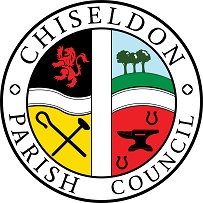 You are summoned to the March 2022 PARISH COUNCIL MEETING.AGENDAon Monday 14th March 2022 at 7.30pm.  at the Recreation Hall, off Norris Close, Chiseldon.  Public recess   -   to receive questions and comments from the public on Council related matters.  Members of the public are allowed to address the Chairman for 3 minutes.  No decisions will be taken at this meeting. Discussion will only take place when a subject raised is within an agenda item.  Maximum 10 minutes1.  List attendances and vote on approval of apologies for absence (Absences without apologies to be noted separately)2. Declarations of interests - and vote on any dispensations requested.3. Approval of minutes – Full Council meeting 14th February 2022. 4. Action points	5. Community safety, including Police report.6.  Ward Cllr reports.   Cllr Jefferies to provide an update on the February Ward Cllr surgery were HGV movements were discussed7.  Policies for review and approval:  See MS Teams files page for the documentSickness and Absence policyPlanning items 8.  Cllr Kearsey to provide an update on the progress with the Neighbourhood PlanFinance items9.  No items10. COMMITTEE REPORTS: Brief reports only please due to time constraints.Finance – Review & Vote on February 2022 finance figures-loaded onto MS Teams in “Teams/Chiseldon Parish Council/Files” March Finance Figures to date loaded into MS Teams for information.EGPA from Cllr RogersPlanning, Highways and Transport from Cllr KearseyRecreation Hall Improvement. From Chairman of the meeting – Cllr HarrisFinance from Cllr HarrisRisk Assessment report from RFO. Correspondence feedback for Cllrs – if available, loaded onto MS Teams in “Teams/Chiseldon Parish Council/Files”11.  Items for next agenda. (Cannot be discussed and/or voted on at this meeting)The next Full Council meeting will be on Monday 11th April 2022 7.30pm. The Recreation Hall, Off Norris Close Chiseldon. Contact details  Mrs Clair Wilkinson,    Clerk clerk@chiseldon-pc.gov.uk     Tel 01793 740744Signed by Clerk:    C Wilkinson    Dated: 09.3.2022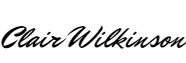 Please see our privacy policy on www.chiseldon-pc.gov.uk for full details of how we store & manage data. Legislation to allow the council to vote and/or act:   None required.The public should request a copy of additional materials for agenda items, directly to the clerk at clerk@chiseldon-pc.gov.ukChiseldon Parish Council under law, has a duty to conserve biodiversity under the Natural Environment and Rural Communities Act 2006 and consider the impact of their decisions under the Crime and Disorder Act 1998 Section 17.Councillors will review their decisions when required, with these acts in mind, and they will be minuted accordingly.For more details see our “Biodiversity Duty” and Crime and Disorder” policy  which will appear on our website www.chiseldon-pc.gov.uk as soon as possible.